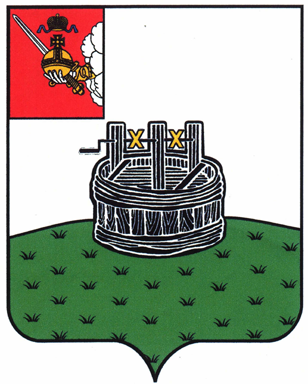 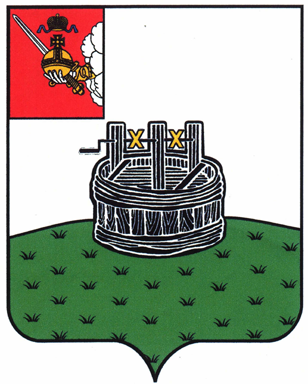 АДМИНИСТРАЦИЯ ГРЯЗОВЕЦКОГО МУНИЦИПАЛЬНОГО ОКРУГАП О С Т А Н О В Л Е Н И Е                                г. Грязовец  О проведении капитального ремонтаобщего имущества в многоквартирном домеВ целях организации обеспечения своевременного проведения капитального ремонта общего имущества в многоквартирных домах на территории Грязовецкого муниципального округа, в соответствии с частью 6 статьи 189 Жилищного кодекса Российской ФедерацииАдминистрация Грязовецкого муниципального округа ПОСТАНОВЛЯЕТ:1. Провести в многоквартирном доме, расположенном по адресу: Вологодская область, Грязовецкий район, п. Бушуиха, ул. Центральная, д. 10Б, капитальный                 ремонт общего имущества в 2024 году в соответствии с областной программой                    капитального ремонта и предложениями регионального оператора, в связи                                   с отсутствием решения общего собрания собственников по предложениям,                                 полученным от регионального оператора.2. Определить Мистюкову Светлану Александровну, главного инженера,                     заместителя начальника отдела жилищного, коммунального хозяйства и энергетики управления строительства, архитектуры, энергетики и жилищно-коммунального                 хозяйства администрации округа, лицом, ответственным за подписание актов                      выполненных работ по указанным в Приложении к настоящему постановлению                        объектам.3. В течение 5-и дней уведомить регионального оператора о принятом                         постановлении.4. Настоящее постановление вступает в силу со дня его подписания.5. Настоящее постановление подлежит размещению на официальном сайте                           Грязовецкого муниципального округа.Первый заместитель главыГрязовецкого муниципального округа по инфраструктурному развитию                                                                     А.В.КазунинПриложение к постановлению администрацииГрязовецкого муниципального округаот 18.01.2024 № 110ПЕРЕЧЕНЬв которых капитальный ремонт общего имущества в многоквартирном доме будет проведен в 2022-2024 годах в соответствии с областной программой капитального ремонта и предложениями регионального оператора18.01.2024№110№ п/пАдрес многоквартирного дома1Вологодская область, Грязовецкий район, п. Бушуиха, ул. Центральная,           д. 10Б